РЕШЕНИЕОб избрании заместителя председателя Совета народных депутатов муниципального образования МО «Шовгеновский район»Заслушав Протокол № 3 заседания счетной комиссии о результатах тайного голосования по выборам заместителя Председателя Совета народных депутатов МО «Шовгеновский район», Совет народных депутатов МО «Шовгеновский район»РЕШИЛ:Утвердить результаты тайного голосования по выборам заместителя Председателя Совета народных депутатов согласно Протоколу № 3 заседания счетной комиссии.Считать избранным заместителем Председателя Совета народных депутатов МО «Шовгеновский район» Зезарахова Аслана Кандауровича.Председательствующий на первой Организационной сессии						    П.Х.Хачецукова. Хакуринохабль.20 сентября 2017 года№ 4РЕСПУБЛИКА АДЫГЕЯСовет народных депутатовМуниципального образования «Шовгеновский район»385440, а. Хакуринохабль, ул. Шовгенова, 9       АДЫГЭ РЕСПУБЛИКМуниципальнэ образованиеу «Шэуджэн район»янароднэ депутатхэм я Совет385440, къ.  Хьакурынэхьабл,ур. Шэуджэным ыцI,9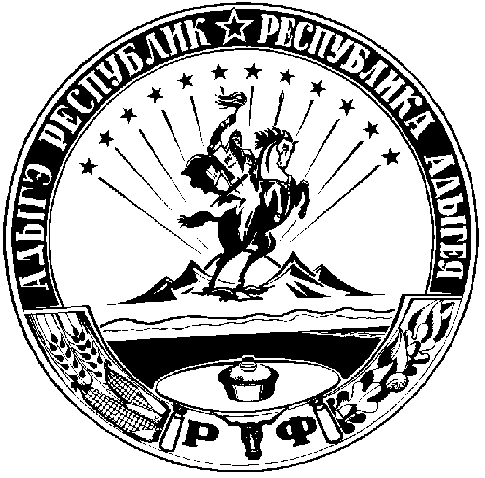 